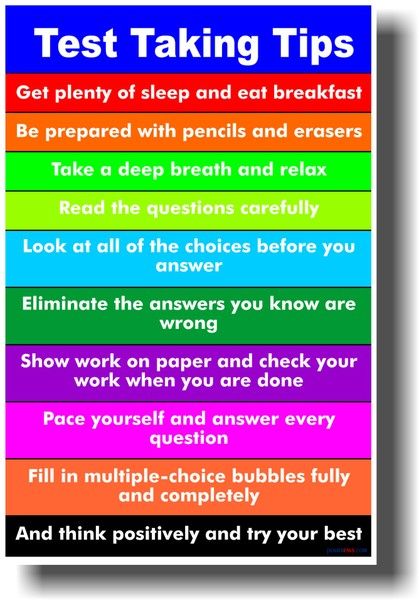 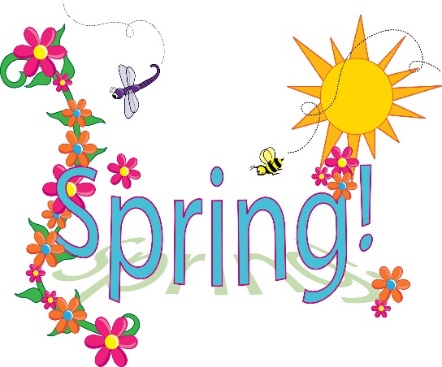 6th ~ J.P. Dice, Fox 6 News7th  ~ Picture Day       ~ Cap & Gown Pictures, Pre-K, Kindergarten and 5th grade      ~ 5th grade Career Day @ GSCC12th ~ 5th grade strings concert @ GCHS, 7:00 p.m.18th-22nd ~ ACT Aspire Testing Week25th ~ Progress Reports go home27th ~ Early Release, 12:30 p.m.28th ~ City wide Track Meet29th ~ Tech Blitz